МИНИСТЕРСТВО НАУКИ И ВЫСШЕГО ОБРАЗОВАНИЯ РОССИЙСКОЙ ФЕДЕРАЦИИ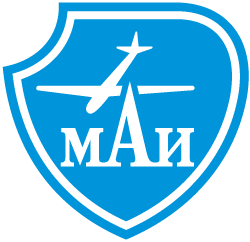 ФЕДЕРАЛЬНОЕ ГОСУДАРСТВЕННОЕ БЮДЖЕТНОЕ ОБРАЗОВАТЕЛЬНОЕ    УЧРЕЖДЕНИЕ ВЫСШЕГО ОБРАЗОВАНИЯ«МОСКОВСКИЙ АВИАЦИОННЫЙ ИНСТИТУТ (национальный исследовательский университет)»Институт № 4 «Радиоэлектроника, инфокоммуникации и информационная безопасность»                                                                                  Кафедра			Направление подготовки                                                		       Группа    		            Квалификация 		магистр				РАЗДАТОЧНЫЙ МАТЕРИАЛК ВЫПУСКНОЙ КВАЛИФИКАЦИОННОЙ РАБОТЕ МАГИСТРА(МАГИСТЕРСКОЙ ДИССЕРТАЦИИ)На тему: 																																									Автор диссертации ____________________________________________________________________   _____________	(фамилия, имя, отчество)                                                                            (подпись)Научный руководитель____________________________________________________________________   _____________	(фамилия, имя, отчество)                                                                            (подпись)Рецензент___________________________________________________________________   _____________	(фамилия, имя, отчество)                                                                            (подпись)К  з а щ и т е  д о п у с т и т ьЗав. кафедрой  ________________________________________________________   ___________	 (фамилия, инициалы)                                                                                  (подпись)“___”__________________ 20____г.    Москва 20____